Сумська міська радаVІІІ СКЛИКАННЯ L СЕСІЯРІШЕННЯвід 28 лютого 2024 року № 4514-МРм. СумиРозглянувши звернення громадянина, розроблену та надану технічну документацію  із землеустрою щодо встановлення (відновлення) меж земельної ділянки в натурі (на місцевості), відповідно до статей 12, 40, 79-1, 116, частин першої, другої статті 118, 120, 121, 122, пункту 5 частини п’ятої статті 186 Земельного кодексу України, статті 55 Закону України «Про землеустрій», частини четвертої статті 15 Закону України «Про доступ до публічної інформації», враховуючи рекомендації постійної комісії з питань архітектури, містобудування, регулювання земельних відносин, природокористування та екології Сумської міської ради (протокол від 23.01.2024 № 78), керуючись пунктом 34 частини першої статті 26 Закону України «Про місцеве самоврядування в Україні», Сумська міська радаВИРІШИЛА:1. Визнати таким, що втратив чинність пункт 116 додатку № 114 до рішення Виконавчого комітету Сумської міської Ради народних депутатів від 16.12.1993 № 723 «Про передачу у приватну власність земель» для будівництва та обслуговування жилих будинків і господарських будівель стосовно надання у приватну власність земельної ділянки площею 0,06 га за адресою: м. Суми,                          вул. Краснопільська, 95, Красюковій Антоніні Петрівні, у зв’язку з неоформленням нею права власності на земельну ділянку та переходом права власності на житловий будинок, розташований на даній земельній ділянці, до Рябця Валентина Сергійовича.2. Затвердити технічну документацію із землеустрою щодо встановлення (відновлення) меж земельної ділянки в натурі (на місцевості) та надати у власність земельну ділянку громадянину Рябцю Валентину Сергійовичу () за адресою: м. Суми, вул. Краснопільська, 95, площею 0,0538 га, кадастровий номер 5910136300:08:053:0013, яка знаходиться у нього в користуванні. Категорія та функціональне призначення земельної ділянки: землі житлової та громадської забудови, для будівництва і обслуговування житлового будинку, господарських будівель і споруд (присадибна ділянка).Секретар Сумської міської ради					         Артем КОБЗАРВиконавець: Клименко Юрій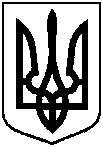 Про часткову втрату чинності рішення Виконавчого комітету Сумської міської Ради народних депутатів від 16.12.1993 № 723 «Про передачу в                             приватну власність земель» та                   надання у власність Рябцю                 Валентину Сергійовичу земельної                                   ділянки за адресою: м. Суми,                            вул. Краснопільська, 95, площею       0,0538 га, яка знаходиться у нього в користуванні (під домоволодінням)